	Утверждаю директор МБОУ «Фатневская СОШ им.Героя Советского Союза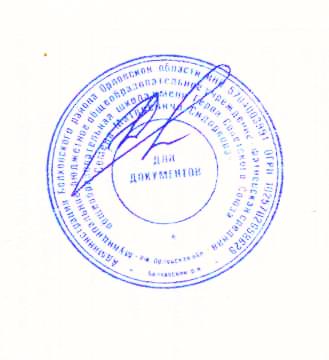  С.М.Сидоркова»________Н.В.ЛёвинаМеню на 11 декабря 2020г. для обучающихся 1-4 классовОтветственный за организацию питания                           Костромина И,А.Наименование блюдаМасса порции(в гр.)Калорийность порцииЦена(в руб.)ЗавтракЗавтракЗавтракКаша геркулесовая молочная20023813-00Чай с сахаром20061,621-19Хлеб пшеничный с вареньем 40/102002-76                                            Итого:                                            Итого:499,6216-95ОбедОбедОбедСуп овощной250115,242-64Гуляш, рис отварной70/130331,53          27-81Компот из св.фруктов20060,64           1-29Хлеб ржаной, пшеничный1101715-01                                                              Итого:                                                              Итого:678,4136-75                                                    Всего за день:                                                    Всего за день:1178,0353-70